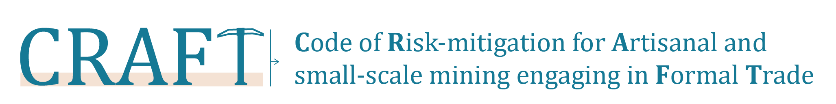 First public consultation round: February 26th to April 26th, 2018Comments formWelcome your comments, recommendations and questions to the following email address: standards@responsiblemines.orgFor more information about the CRAFT Code please download the Code in the official consultation website.Name: Email address:Email address:Email address:Name of the Organization that you represent:Name of the Organization that you represent:Name of the Organization that you represent:Name of the Organization that you represent:Country:Country:Please tick here if you would like your comments to be kept anonymous? Please tick here if you would like your comments to be kept anonymous? Please tick here if you would like your comments to be kept anonymous? Please tick here if you would like your comments to be kept anonymous? Please tick here if you would like your comments to be kept anonymous? Please tick here if you would like to receive information about the development of the Code CRAFT?  Please tick here if you would like to receive information about the development of the Code CRAFT?  Please tick here if you would like to receive information about the development of the Code CRAFT?  Please tick here if you would like to receive information about the development of the Code CRAFT?  Please tick here if you would like to receive information about the development of the Code CRAFT?  Module numberCommentProposed changed